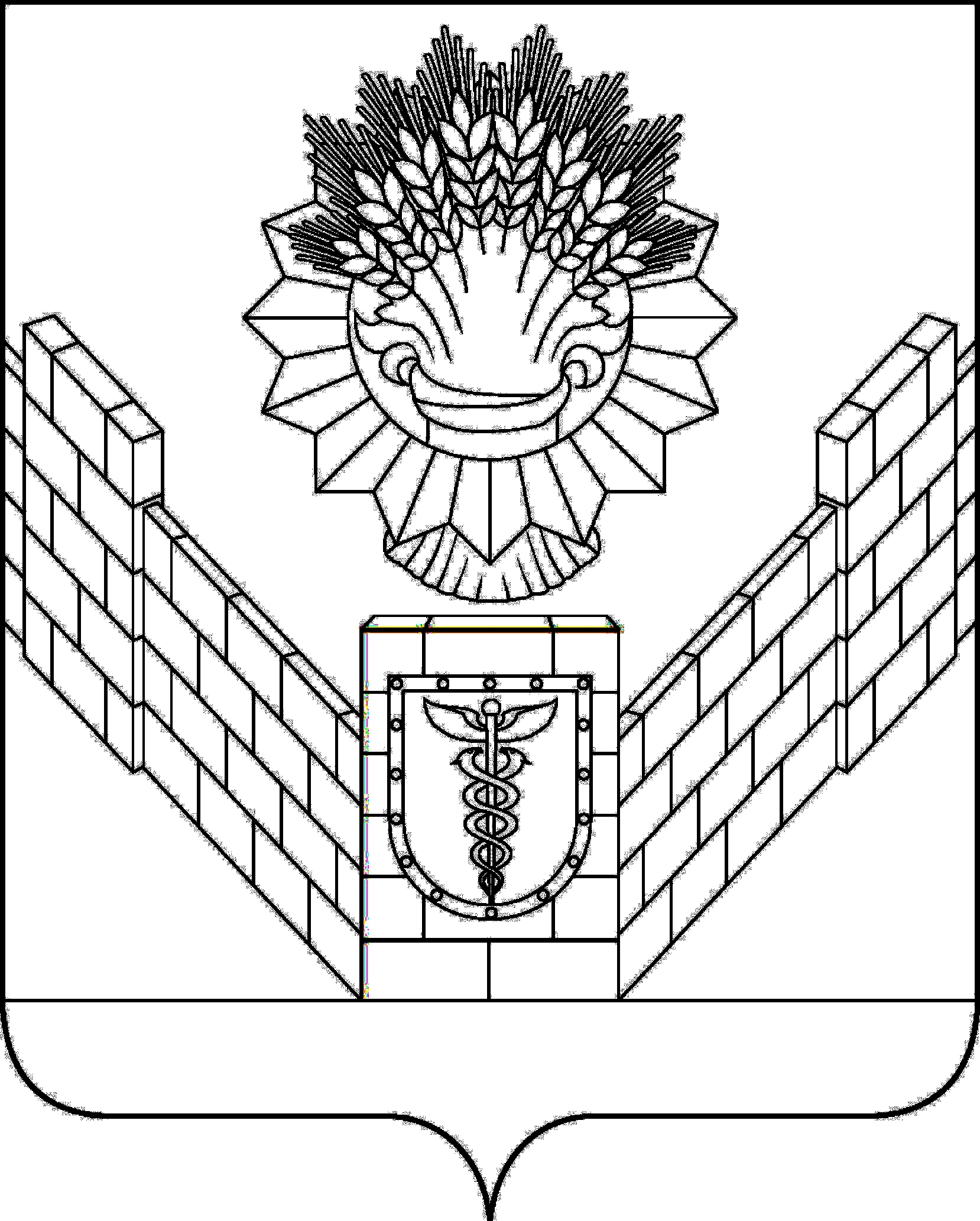                                                                                                                                                                                                                                                                                                                                                                                                                                                                                                                                                                                                                                                                                                                                                                                                                                                                                                                                                                                                                                                                                                                                                                                                                                                                                                                                                                                                                                                                                                                                                                                                                                                                                                                                                                                                                                                                                                                                                                                                                                                                                                                                                                                                                                                                                                                                                                                                                                                                                                                                                                                                                                                                                                                                                                                                                                                                                                                                                                                                                                                                                                                                                                                                                                                                                                                                                                                                                                                                                                                                                                                                                                                                                                                                                                                                                                                                                                                                                                                                                                                                                                                                                                                                                                                                                                                                                                                                                                                                                                                                                                                                                                                                                                                                                                                                                                                                                                                                                                                                                                                                                                                                                                                                                                                                                                                                                                                                                                                                                                                                                                                                                                                                                                                                                                                                                                                                                                                                                                                                                                                                                                                                                                                                                                                                                                                                                                                                                                                                                                                                                                                                                                                                                                                                                                                                                                                                                                                                                                                                                                                                                                                                                                                                                                                                                                                                                                                                                                                                                                                                                                                                                                                                                                                                                                                                                                                                                                                                                                                                                                                                                                                                                                                                                                                                                                                                                                                                                                                                                                                                                                                                                                                                                                                                                                                                                                                                                                                                                                                                                                                                                                                                                                                                                                                                                                                                                                                                                                                                                                                                                                                                                                                                                                                                                                                                                                                                                                                                                                                                                                                                                                                                                                                                                                                                                                                                                                                                                                                                                                                                                                                                                                                                                                                                                                                                                                                                                                                                                                                                                                                                                                                                                                                                                                                                                                                                                                                                                                                                                                                                                                                                                                                                                                                                                                                                                                                                                                                                                                                                                                                                                                                                                                                                                                                                                                                                                                                                                                                                                                                                                                                                                                                                                                                                                                                                                                                                                                                                                                                                                                                                                                                                                                                                                                                                                                                                                                                                                                                                                                                                                                                                                                                                                                                                                                                                                                                                                                                                                                                                                                                                                                                                                                                                                                                                                                                                                                                                                                                                                                                                                                                                                                                                                                                                                                                                                                                                                                                                                                                                                                                                                                                                                                                                                                                                                                                                                                                                                                                                                                                                                                                                                                                                                                                                                                                                                                                                                                                                                                                                                                                                                                                                                                                                                                                                                                                                                                                                                                                                                                                                                                                                                                                                                                                                                                                                                                                                                                                                                                                                                                                                                                                                                                                                                                                                                                                                                                                                                                                                                                                                                                                                                                                                                                                                                                                                                                                                                                                                                                                                                                                                                                                                                                                                                                                                                                                                                                                                                                                                                                                      	  Заслушав и обсудив отчет администрации Тбилисского сельского поселения Тбилисского района об исполнении бюджета Тбилисского сельского поселения Тбилисского района за 2019 год Совет Тбилисского сельского поселения Тбилисского района отмечает, что в отчетном году   общая сумма поступлений в местный бюджет составила 143 455 111 рублей 98 коп. или 99,3 процента к уточненному годовому плану. При этом сумма поступлений собственных налоговых и неналоговых доходов в местный бюджет составила 114 586 696 рублей 36 коп., что на 2 976 288 рублей 33 коп. больше соответствующего периода предыдущего года.  Исполнение местного бюджета   по расходам за 2019 год составило 151 361 357 рублей 70 коп. или 91,2 процента к годовому уточненному плану.        	  Исходя из вышеизложенного, руководствуясь пунктом 1 статьи 8, статьями 26, 58, 74 устава Тбилисского сельского поселения Тбилисского района, Совет Тбилисского сельского поселения Тбилисского района               р е ш и л:           1. Утвердить отчет об исполнении бюджета Тбилисского сельского поселения Тбилисского района за 2019 год по доходам в сумме                143 455 111 рублей 98 коп. (приложения № 1, 2), отчет по расходам бюджета Тбилисского сельского поселения Тбилисского района в сумме                   151 361 357 рублей 70 коп. (приложения № 3,4), отчет об исполнении по источникам внутреннего финансирования дефицита бюджета Тбилисского сельского поселения Тбилисского района в сумме (7 906 245,72) рублей   (приложение № 5), отчет по расходам бюджета Тбилисского сельского поселения Тбилисского района по исполнению федеральных и краевых программ за 2019 год (приложение № 6), отчет по расходам бюджета Тбилисского сельского поселения Тбилисского района по исполнению муниципальных программ за 2019 год  (приложение № 7).2. Администрации Тбилисского сельского поселения Тбилисского района осуществлять контроль за бюджетной деятельностью подведомственных учреждений, эффективным и целевым использованием бюджетных средств, обязательным исполнением принятых сметных назначений.       	3. Отделу делопроизводства и организационно-кадровой работы администрации Тбилисского сельского поселения Тбилисского района (Воронкин) опубликовать настоящее решение в сетевом издании «Информационный портал Тбилисского района», а также разместить на официальном сайте администрации Тбилисского сельского поселения Тбилисского района в информационно-телекоммуникационной сети «ИНТЕРНЕТ».	4. Решение вступает в силу со дня его официального опубликования.Председатель Совета Тбилисскогосельского поселения Тбилисского района                                   Е.Б. Самойленко                                                                                                                       ПРИЛОЖЕНИЕ № 4															 Утвержден                                                                                         решением Совета Тбилисского                                                                    сельского поселения Тбилисского района							                                                                    от 30.06.2020 года № 64Отчет об исполнении бюджета Тбилисского сельского поселения Тбилисского районапо ведомственной структуре расходов бюджета Тбилисского сельского поселения Тбилисского района по разделам, подразделам, целевым статьям и видам расходов за 2019 годруб.Глава Тбилисского сельского поселения Тбилисского района                                                                                                                                                   А.Н. Стойкин                                                                                                                                                                          ПРИЛОЖЕНИЕ № 6		   Утвержден                                                                                                                                                               решением Совета Тбилисского                                                                                                                                                                  сельского поселения Тбилисского района                                                                                                                                                                      от 30.06.2020 года № 64
	Расходы бюджета Тбилисского сельского поселения Тбилисского районапо исполнению федеральных и краевых программ за 2019 год	руб.Глава Тбилисского сельского поселения Тбилисского района                                                                                                                                                   А.Н. Стойкин                                                                                                                   ПРИЛОЖЕНИЕ № 7						                 Утвержден                                                                                                                     решением Совета Тбилисского сельского                                                                                                                         поселения Тбилисского района	                                                                                                   от 30.06.2020 года № 64Отчет по расходам бюджета Тбилисского сельского поселения Тбилисского районапо исполнению программ за 2019 год	руб.Глава Тбилисского сельского поселения Тбилисского района 		                                          							А.Н. СтойкинСОВЕТТБИЛИССКОГО СЕЛЬСКОГО ПОСЕЛЕНИЯТБИЛИССКОГО РАЙОНАРЕШЕНИЕот 30 июня 2020 года                                                                 № 64                                                        ст-ца ТбилисскаяОб исполнении бюджета Тбилисского сельского поселения Тбилисского района за 2019 год   ПРИЛОЖЕНИЕ № 1Утвержден   ПРИЛОЖЕНИЕ № 1Утвержден   ПРИЛОЖЕНИЕ № 1Утвержденрешением Совета Тбилисского сельского поселения решением Совета Тбилисского сельского поселения решением Совета Тбилисского сельского поселения Тбилисского районаТбилисского районаТбилисского района  от 30.06.2020 года № 64  от 30.06.2020 года № 64  от 30.06.2020 года № 64 Отчет об исполнении бюджета Отчет об исполнении бюджета Отчет об исполнении бюджета Отчет об исполнении бюджета Отчет об исполнении бюджета Отчет об исполнении бюджетаТбилисского сельского поселения Тбилисского района по доходам за 2019 годТбилисского сельского поселения Тбилисского района по доходам за 2019 годТбилисского сельского поселения Тбилисского района по доходам за 2019 годТбилисского сельского поселения Тбилисского района по доходам за 2019 годТбилисского сельского поселения Тбилисского района по доходам за 2019 годТбилисского сельского поселения Тбилисского района по доходам за 2019 год                  руб.Наименование доходаНаименование доходаУтверждено на 2019 годИсполнено за 2019 годОтклонения от плана+  -% исполненияНАЛОГОВЫЕ И НЕНАЛОГОВЫЕ ДОХОДЫНАЛОГОВЫЕ И НЕНАЛОГОВЫЕ ДОХОДЫ114 453 292,05114 586 696,36+133 404,31100,1НАЛОГОВЫЕ ДОХОДЫНАЛОГОВЫЕ ДОХОДЫ105 618 527,05105 751 877,18+133 350,13100,1НАЛОГИ НА ПРИБЫЛЬНАЛОГИ НА ПРИБЫЛЬ37 864 000,0037 969 775,12+105 775,12100,3Налог на доходы физических лицНалог на доходы физических лиц37 864 000,0037 969 775,12+105 775,12100,3НАЛОГИ НА ТОВАРЫ (РАБОТЫ, УСЛУГИ), РЕАЛИЗУЕМЫЕ НА ТЕРРИТОРИИ РФНАЛОГИ НА ТОВАРЫ (РАБОТЫ, УСЛУГИ), РЕАЛИЗУЕМЫЕ НА ТЕРРИТОРИИ РФ12 034 227,0012 034 329,98+102,98100,0Акцизы по подакцизным товарам(продукции), производимым на территории РФАкцизы по подакцизным товарам(продукции), производимым на территории РФ12 034 227,0012 034 329,98+102,98100,0НАЛОГИ НА СОВОКУПНЫЙ ДОХОДНАЛОГИ НА СОВОКУПНЫЙ ДОХОД6 985 000,006 986 990,17+1 990,17100,0Единый сельскохозяйственный налогЕдиный сельскохозяйственный налог6 985 000,006 986 990,17+1 990,17100,0ИМУЩЕСТВЕННЫЕ НАЛОГИИМУЩЕСТВЕННЫЕ НАЛОГИ48 735 000,0048 760 469,61+25 469,61100,0Налог на имущество физических лицНалог на имущество физических лиц9 145 000,009 158 499,75+13 499,75100,1Земельный налогЗемельный налог39 590 000,0039 601 969,86+11 969,86100,0ЗАДОЛЖЕННОСТЬ И ПЕРЕРАСЧЕТЫ ПО ОТМЕНЕННЫМ НАЛОГАМ, СБОРАМ И ИНЫМ ОБЯЗАТЕЛЬНЫМ ПЛАТЕЖАМ	ЗАДОЛЖЕННОСТЬ И ПЕРЕРАСЧЕТЫ ПО ОТМЕНЕННЫМ НАЛОГАМ, СБОРАМ И ИНЫМ ОБЯЗАТЕЛЬНЫМ ПЛАТЕЖАМ	300,05312,30+12,25104,0Земельный налог (по обязательствам, возникшим до 1 января 2006 года), мобилизуемый на территориях сельских поселений	Земельный налог (по обязательствам, возникшим до 1 января 2006 года), мобилизуемый на территориях сельских поселений	300,05312,30+12,25104,0НЕНАЛОГОВЫЕ ДОХОДЫНЕНАЛОГОВЫЕ ДОХОДЫ8 834 765,008 834 819,18+54,18100,0Доходы от сдачи в аренду имущества, составляющего казну сельских поселений (за исключением земельных участков)	Доходы от сдачи в аренду имущества, составляющего казну сельских поселений (за исключением земельных участков)	51 350,0051 369,30+19,30100,0Доходы от перечисления части прибыли, остающейся после уплаты налогов и иных обязательных платежей муниципальных унитарных предприятий, созданных сельскими поселениями	Доходы от перечисления части прибыли, остающейся после уплаты налогов и иных обязательных платежей муниципальных унитарных предприятий, созданных сельскими поселениями	752 000,00752 000,000,00100,0Доходы от продажи нематериальных активов, находящихся в собственности сельских поселений	 (металлолом)Доходы от продажи нематериальных активов, находящихся в собственности сельских поселений	 (металлолом)260,00263,84+3,84101,4Доходы от продажи земельных участков находящихся в муниципальной собственностиДоходы от продажи земельных участков находящихся в муниципальной собственности7 950 755,007 950 755,23+0,23100,0Денежные взыскания (штрафы) за нарушение законодательства РФ о контрактной системе в сфере закупок товаров, работ, услуг для обеспечения муниципальных нужд сельских поселений	Денежные взыскания (штрафы) за нарушение законодательства РФ о контрактной системе в сфере закупок товаров, работ, услуг для обеспечения муниципальных нужд сельских поселений	33 750,0033 753,08+3,08100,0Доходы от денежных взысканий (штрафов)Доходы от денежных взысканий (штрафов)46 650,0046 677,73+27,73100,0БЕЗВОЗМЕЗДНЫЕ  ПЕРЕЧИСЛЕНИЯБЕЗВОЗМЕЗДНЫЕ  ПЕРЕЧИСЛЕНИЯ29 934 354,9528 868 415,62-1 065 939,3396,4Дотации на выравнивание уровня бюджетной обеспеченности муниципальных образованийДотации на выравнивание уровня бюджетной обеспеченности муниципальных образований8 438 500,008 438 500,000,00100,0Прочие дотации бюджетам сельских поселений (по результатам конкурса «Лучший орган ТОС»)	Прочие дотации бюджетам сельских поселений (по результатам конкурса «Лучший орган ТОС»)	531 100,00531 100,000,00100,0Субсидии бюджетам сельских поселений на софинансирование капитальных вложений в объекты муниципальной собственности	(газификация)Субсидии бюджетам сельских поселений на софинансирование капитальных вложений в объекты муниципальной собственности	(газификация)4 247 700,003 705 176,84-542 523,1687,2Прочие субсидии бюджетам сельских поселений	Прочие субсидии бюджетам сельских поселений	16 753 200,0016 229 783,83-523 416,1796,9СубвенцииСубвенции7 600,007 600,000,00100,0Возврат прочих остатков субсидий имеющих целевое назначение, прошлых лет из бюджетов сельских поселений	Возврат прочих остатков субсидий имеющих целевое назначение, прошлых лет из бюджетов сельских поселений	-43 745,05-43 745,050,00100,0ВСЕГО ДОХОДОВВСЕГО ДОХОДОВ144 387 647,00143 455 111,98-932 535,0299,3Глава Тбилисского сельского поселения Тбилисского района                                                                                                    Глава Тбилисского сельского поселения Тбилисского района                                                                                                                      А.Н. Стойкин                  А.Н. Стойкин                           ПРИЛОЖЕНИЕ № 2                      Утвержден                           ПРИЛОЖЕНИЕ № 2                      Утвержден                           ПРИЛОЖЕНИЕ № 2                      Утвержден                           ПРИЛОЖЕНИЕ № 2                      Утвержденрешением Совета Тбилисского сельского поселениярешением Совета Тбилисского сельского поселениярешением Совета Тбилисского сельского поселения                   Тбилисского района                   Тбилисского района                   Тбилисского района  от 30.06.2020года № 64  от 30.06.2020года № 64  от 30.06.2020года № 64 Отчет об исполнении бюджетаТбилисского сельского поселения Тбилисского района Отчет об исполнении бюджетаТбилисского сельского поселения Тбилисского района Отчет об исполнении бюджетаТбилисского сельского поселения Тбилисского района Отчет об исполнении бюджетаТбилисского сельского поселения Тбилисского района Отчет об исполнении бюджетаТбилисского сельского поселения Тбилисского района Отчет об исполнении бюджетаТбилисского сельского поселения Тбилисского районапо доходам за 2019 год в разрезе кодов классификации доходов бюджетапо доходам за 2019 год в разрезе кодов классификации доходов бюджетапо доходам за 2019 год в разрезе кодов классификации доходов бюджетапо доходам за 2019 год в разрезе кодов классификации доходов бюджетапо доходам за 2019 год в разрезе кодов классификации доходов бюджетапо доходам за 2019 год в разрезе кодов классификации доходов бюджета                    (руб.)Наименование доходаКод по бюджетной классификацииУтверждено  на 2019 год Исполнено за 2019 годОтклонения от плана% исполне-нияНАЛОГОВЫЕ И НЕНАЛОГОВЫЕ ДОХОДЫ100 00000 00 0000 000114 453 292,05114 586 696,36+133 404,31100,1НАЛОГОВЫЕ ДОХОДЫ100 00000 00 0000 000105 618 527,05105 751 877,18+133 350,13100,1НАЛОГИ НА ПРИБЫЛЬ101 00000 00 0000 00037 864 000,0037 969 775,12+105 775,12100,3Налог на доходы физических лиц101 02000 01 0000 11037 864 000,0037 969 775,12+105 775,12100,3НАЛОГИ НА ТОВАРЫ (РАБОТЫ, УСЛУГИ), РЕАЛИЗУЕМЫЕ НА ТЕРРИТОРИИ РФ103 00000 00 0000 00012 034 227,0012 034 329,98+102,98100,0Акцизы по подакцизным товарам(продукции), производимым на территории РФ103 02000 01 0000 11012 034 227,0012 034 329,98+102,98100,0НАЛОГИ НА СОВОКУПНЫЙ ДОХОД105 00000 00 0000 0006 985 000,006 986 990,17+1 990,17100,0Единый сельскохозяйственный налог105 03000 01 0000 1106 985 000,006 986 990,17+1 990,17100,0ИМУЩЕСТВЕННЫЕ НАЛОГИ106 00000 00 0000 00048 735 000,0048 760 469,61+25 469,61100,0Налог на имущество физических лиц106 01000 00 0000 1109 145 000,009 158 499,75+13 499,75100,1Земельный налог106 06000 00 0000 11039 590 000,0039 601 969,86+11 969,86100,0ЗАДОЛЖЕННОСТЬ И ПЕРЕРАСЧЕТЫ ПО ОТМЕНЕННЫМ НАЛОГАМ, СБОРАМ И ИНЫМ ОБЯЗАТЕЛЬНЫМ ПЛАТЕЖАМ	109 00000 00 0000 000300,05312,30+12,25104,0Земельный налог (по обязательствам, возникшим до 1 января 2006 года), мобилизуемый на территориях сельских поселений	109 04000 00 0000 110300,05312,30+12,25104,0НЕНАЛОГОВЫЕ ДОХОДЫ110 00000 00 0000 0008 834 765,008 834 819,18+54,18100,0Доходы от сдачи в аренду имущества, составляющего казну сельских поселений (за исключением земельных участков)	111 05000 00 0000 12051 350,0051 369,30+19,30100,0Доходы от перечисления части прибыли, остающейся после уплаты налогов и иных обязательных платежей муниципальных унитарных предприятий, созданных сельскими поселениями	111 07000 00 0000 120752 000,00752 000,000,00100,0Доходы от продажи нематериальных активов, находящихся в собственности сельских поселений (металлолом)114 04000 00 0000 420260,00263,84+3,84101,4Доходы от продажи земельных участков находящихся в муниципальной собственности114 06000 00 0000 4307 950 755,007 950 755,23+0,23100,0Денежные взыскания (штрафы) за нарушение законодательства РФ о контрактной системе в сфере закупок товаров, работ, услуг для обеспечения муниципальных нужд сельских поселений	116 33000 00 0000 14033 750,0033 753,08+3,08100,0Денежные взыскания (штрафы), установленные законами субъектов РФ за несоблюдение муниципальных правовых актов	116 51000 00 0000 1404 000,004 000,000,00100,0Прочие поступления от денежных взысканий (штрафов) и иных сумм в возмещение ущерба	116 90000 00 0000 14042 650,0042 677,73+27,73100,0БЕЗВОЗМЕЗДНЫЕ  ПЕРЕЧИСЛЕНИЯ200 00000 00 0000 00029 934 354,9528 868 415,62-1 065 939,3396,4Дотации на выравнивание уровня бюджетной обеспеченности муниципальных образований202 15001 10 0000 1508 438 500,008 438 500,000,00100,0Прочие дотации бюджетам сельских поселений (по результатам конкурса «Лучший орган ТОС»)	202 19999 10 0000 150531 100,00531 100,000,00100,0Субсидии бюджетам сельских поселений на софинансирование капитальных вложений в объекты муниципальной собственности	(газификация)202 20077 10 0000 1504 247 700,003 705 176,84-542 523,1687,2Прочие субсидии бюджетам сельских поселений	202 29999 10 0000 15016 753 200,0016 229 783,83-523 416,1796,9Субвенции202 30024 10 0000 1507 600,007 600,000,00100,0Возврат прочих остатков субсидий имеющих целевое назначение, прошлых лет из бюджетов сельских поселений	219 00000 10 0000 150-43 745,05-43 745,050,00100,0ВСЕГО ДОХОДОВХ144 387 647,00143 455 111,98-932 535,0299,3Глава Тбилисского сельского поселения Тбилисского района                                                                                                                        А.Н. Стойкин                    А.Н. СтойкинПРИЛОЖЕНИЕ №3УтвержденПРИЛОЖЕНИЕ №3УтвержденПРИЛОЖЕНИЕ №3Утвержденрешением Совета Тбилисского сельскогорешением Совета Тбилисского сельскогорешением Совета Тбилисского сельскогопоселения Тбилисского районапоселения Тбилисского районапоселения Тбилисского района         от 30.06.2020 года № 64         от 30.06.2020 года № 64         от 30.06.2020 года № 64Отчет об исполнении бюджетаОтчет об исполнении бюджетаОтчет об исполнении бюджетаОтчет об исполнении бюджетаОтчет об исполнении бюджета           Тбилисского сельского поселения Тбилисского района по расходам по разделам и подразделам классификации расходов бюджета за 2019 годруб.           Тбилисского сельского поселения Тбилисского района по расходам по разделам и подразделам классификации расходов бюджета за 2019 годруб.           Тбилисского сельского поселения Тбилисского района по расходам по разделам и подразделам классификации расходов бюджета за 2019 годруб.           Тбилисского сельского поселения Тбилисского района по расходам по разделам и подразделам классификации расходов бюджета за 2019 годруб.           Тбилисского сельского поселения Тбилисского района по расходам по разделам и подразделам классификации расходов бюджета за 2019 годруб.НаименованиеУточненный годовой план,      руб.Исполнено 
за 2019 год,    руб.отклонения +/-% 
исполнения к годовому  плану 0100 Общегосударственные вопросы32 019 787,6630 837 456,37-1 182 331,2996,30102 Функционирование высшего должностного лица органа местного самоуправления 1 336 851,001 311 571,70-25 279,3098,10103 Функционирование законодательных  органов местного самоуправления120 000,00118 300,00-1 700,0098,60104 Функционирование местных администраций12 665 149,0012 202 080,99-463 068,0196,30106 Обеспечение деятельности финансовых, налоговых и таможенных органов и органов финансового надзора"319 000,00319 000,000,00100,001 07 Обеспечение проведения выборов и референдумов2 042 861,002 042 860,90-0,10100,00111 Резервный фонд97 502,660,00-97 502,660,00113 Другие общегосударственные вопросы15 438 424,0014 843 642,78-594 781,2296,10300 Национальная безопасность 54 103,0013 876,00-40 227,0025,6Обеспечение пожарной безопасности54 103,0013 876,00-40 227,0025,60400 Национальная экономика27 716 247,0025 437 462,68-2 278 784,3291,80409 Дорожное хозяйство27 366 247,0025 218 475,68-2 147 771,3292,10412 Другие вопросы в области национальной экономики350 000,00218 987,00-131 013,0062,60500 Жилищно-коммунальное хозяйство69 753 779,0058 836 335,56-10 917 443,4484,30502 Коммунальное хозяйство16 341 762,0012 278 330,74-4 063 431,2675,10503 Благоустройство 23 589 017,0016 735 740,12-6 853 276,8870,90505 Другие вопросы в области жилищно-коммунального хозяйства29 823 000,0029 822 264,70-735,30100,00800 Культура, кинематография34 678 967,0034 623 077,47-55 889,5399,80801 Культура26 753 497,0026 698 771,95-54 725,0599,80802  Кинематография7 925 470,007 924 305,52-1 164,48100,010 00 Социальная политика40 000,000,00-40 000,00 010 03 Социальное обеспечение населения40 000,000,00-40 000,0001100 Физичесая культура501 459,00501 459,000,00100,01102 Развитие массового спорта501 459,00501 459,000,00100,01200 Средства массовой информации470 000,00451 288,00-18 712,0096,01204 Другие вопросы в области  средств массовой информации470 000,00451 288,00-18 712,0096,01300 Обслуживание государственного и муниципального долга686 675,00660 402,62-26 272,3896,21301 Обслуживание государственного внутреннего и муниципального долга686 675,00660 402,62-26 272,3896,2Всего165 921 017,66151 361 357,70-14 559 659,9691,2Глава Тбилисского сельского поселения Тбилисского района                                                       А.Н. Стойкин                                                       А.Н. Стойкин                                                       А.Н. СтойкинНаименование главногораспорядителя кредитовГлРзПРЦСРВРУточненный годовой план, руб.Исполнено  за 2019 год, руб.Отклонения+/-% исполнения к годовому плану1234567Общегосударственные вопросы992010000 0 00 0000000032 019 787,6630 837 456,37-1 182 331,2996,3Функционирование высшего должностного лица муниципального образования992010200 0 00 000000001 336 851,001 311 571,70-25 279,3098,1Обеспечение деятельности высшего исполнительного органа администрации Тбилисского сельского поселения Тбилисского района992010250 1 00 000000001 336 851,001 311 571,70-25 279,3098,1Расходы на выплаты персоналу в целях обеспечения выполнения функций муниципальными органами, казенными учреждениями992010250 1 00 001901001 336 851,001 311 571,70-25 279,3098,1Функционирование законодательных (представительных) органов муниципальных образований992010300 0 00 00000000120 000,00118 300,000,0098,6Председатель Совета Тбилисского сельского поселения Тбилисского района992010351 1 00 00000000120 000,00118 300,000,0098,6Расходы на выплаты персоналу в целях обеспечения выполнения функций муниципальными органами, казенными учреждениями992010351 1 00 00190100120 000,00118 300,000,0098,6Функционирование местных администраций992010400 0 00 0000000012 665 149,0012 202 080,99-463 068,0196,3Расходы на обеспечение функций территориальных органов992010452 1 00 0019000012 657 549,0012 194 480,99-463 068,0196,3Расходы на выплаты персоналу в целях обеспечения выполнения функций муниципальными органами, казенными учреждениями, органами управления государственными внебюджетными фондами992010452 1 00 0019010011 205 149,0010 885 035,14-320 113,8697,1Закупка товаров, работ и услуг для обеспечения муниципальных нужд992010452 1 00 001902001 368 000,001 251 160,82-116 839,1891,4Иные бюджетные ассигнования992010452 1 00 0019080084 400,0058 285,0326 114,9769,0Осуществление отдельных полномочий Российской Федерации и государственных полномочий Краснодарского края992010452 2 00 000000007 600,007 600,000,0100,0Субвенции на осуществление отдельных государственных полномочий по образованию и организации деятельности административных комиссий992010452 2 00 601900007 600,007 600,000,0100,0Закупка товаров, работ и услуг для обеспечения муниципальных нужд992010452 2 00 601902007 600,007 600,000,0100,0Обеспечение деятельности финансовых, налоговых и таможенных органов и органов финансового (финансово-бюджетного) надзора992010600 0 00 00000000319 000,00319 000,000,00100,0Обеспечение деятельности контрольно- счетных органов992010653 0 00 00000000319 000,00319 000,000,00100,0Передача полномочий контрольно-счетного органа по осуществлению внешнего муниципального финансового контроля992010653 0 00 20010000319 000,00319 000,000,00100,0Межбюджетные трансферты992010653 0 00 20010500319 000,00319 000,000,00100,0Обеспечение проведения выборов и референдумов992010700 0 00 000000002 042 861,002 042 860,90-0,10100Проведение выборов992010756 1 00 000000002 042 861,002 042 860,90-0,10100Проведение выборов в представительные органы местного самоуправления992010756 1 00 201900002 042 861,002 042 860,90-0,10100Иные бюджетные ассигнования992010756 1 00 201908002 042 861,002 042 860,90-0,10100Резервные фонды992011100 0 00 0000000097 502,660,00-97 502,660,0Формирование резервного фонда администрации Тбилисского сельского поселения Тбилисского района99201 11  54 1 00 0000000097 502,660,00-97 502,660,0Резервный фонд администрации Тбилисского сельского поселения Тбилисского992011154 1 00 1004000097 502,660,00-97 502,660,0Иные бюджетные ассигнования992011154 1 00 1004080097 502,660,00-97 502,660,0Другие общегосударственные вопросы992011300 0 00 0000000015 438 424,0014 843 642,78-594 781,2296,1Муниципальная программа «Создание условий для реализа-ции мер, направленных на укрепление межнационального и межконфессионального согласия, сохранение и развитие языков и культуры народов РФ, проживаю-щих на территории Тбилисского сельского поселения, социальную и культурную адаптацию миг-рантов, профилактику меж-национальных (межэтнических) конфликтов, терроризма и экстремизма»  на 2018-2022г.г.»992011307 1 00 0000000010 000,0010 000,000,00100,0Мероприятия по созданию условий для укрепления межконфессионального диалога, толерантности в многонациональной среде.992011307 1 00 1014000010 000,0010 000,000,00100,0Закупка товаров, работ и услуг для обеспечения муниципальных нужд992011307 1 00 1014020010 000,0010 000,000,00100,0Муниципальная программа «Поддержка территориального общественного самоуправления в Тбилисском сельском поселении Тбилисского района на 2019-2021 годы»  992011308 1 00 106200001 306 800,001 204 600,00- 102 200,0092,2Иные бюджетные ассигнования992011308 1 00 106208001 306 800,001 204 600,00- 102 200,0092,2Обеспечение деятельности учреждений, подведомственных администрации сельского поселения992011355 1 00 0000000013 604 571,0013 112 864,13-491 706,8796,4Расходы на обеспечение деятельности (оказание услуг) муниципальных учреждений992011355 1 00 0059000013 604 571,0013 112 864,13-491 706,8796,4Расходы на выплаты персоналу в целях обеспечения выполнения функций муниципальными органами, казенными учреждениями992011355 1 00 0059010010 784 911,0010 526 013,90-258 897,1097,6Закупка товаров, работ и услуг для обеспечения муниципальных нужд992011355 1 00 005902002 714 660,002 519 783,47-194 876,5392,8Иные бюджетные ассигнования992011355 1 00 00590800105 000,0067 066,76-37 933,2463,9Мероприятия в рамках управления имуществом Тбилис-ского сельского поселения Тбилисского района992011355 3 00 00000000258 000,00257 126,57-873,4399,7Оценка недвижимости, признание прав и регулирование отношений по муниципальной собственности992011355 3 00 10010000258 000,00257 126,57-873,4399,7Закупка товаров, работ и услуг для обеспечения муниципальных нужд992011355 3 00 10010200258 000,00257 126,57-873,4399,7Решения суда992011355 5 00 00000000259 053,00259 052,08-0,92100Добровольное погашение задолженности по решению арбитражного суда992011355 5 00 11970000259 053,00259 052,08-0,92100Иные бюджетные ассигнования992011355 5 00 11970800259 053,00259 052,08-0,92100Обеспечение пожарной безопасности992031000 0 00 0000000054 103,0013 876,00-40 227,0025,6Пожарная безопасность992031057 1 00 0000000054 103,0013 876,00-40 227,0025,6Мероприятия по пожарной безопасности992031057 1 00 1009000054 103,0013 876,00-40 227,0025,6Закупка товаров, работ и услуг для обеспечения муниципальных нужд992031057 1 00 1009020054 103,0013 876,00-40 227,0025,6Национальная экономика992040000 0 00 0000000027 716 247,0025 437 462,68-2 278 784,3291,8Дорожное хозяйство (дорожные фонды)992040900 0 00 0000000027 366 247,0025 218 475,68-2 147 771,3292,1Муниципальная программа «Реконструкция, капитальный ремонт, ремонт и содержание улично-дорожной сети территории Тбилисского сельского поселения Тбилисского района на 2019-2021 годы»992040901 1 00 0000000024 372 915,0023 557 567,43-815 347,5796,6Мероприятия по реконструкции, капитальному ремонту улично-дорожной сети Тбилисского сельского поселения Тбилисского района992040901 1 01 100800006 624 636,005 809 288,43-815 347,5787,7Закупка товаров, работ и услуг для обеспечения государственных (муниципальных) нужд992040901 1 01 100802006 624 636,005 809 288,43-815 347,5787,7Мероприятия по ремонту улично-дорожной сети Тбилисского сельского поселения Тбилисского района на условиях софинанси-рования992040901 1 01 S244000014 406 253,0014 406 253,000,00100Закупка товаров, работ и услуг для обеспечения муниципальных нужд (краевой бюджет)992040901 1 01 S244020014 406 253,0014 406 253,000,00100Мероприятия по содержанию улично-дорожной сети Тбилисского сельского поселения Тбилисского района и обеспечению безопасности дорожного движения на территории Тбилисского сельского поселения992040901 1 02 100800003 342 026,003 342 026,000,00100Предоставление субсидий бюджетным, автономным учреждениям и иным некоммерческим организациям992040901 1 02 100806003 342 026,003 342 026,000,00100Муниципальная программа Тбилисского сельского поселения «Повышение безопасности дорожного движения на территории Тбилисского сельского поселения Тбилисского района» на 2017-2020 годы992040905 0 00 000000002 993 332,001 660 908,25-1 332 423,7555,5Мероприятия направленные на обеспечение безопасности дорожного движения992040905 2 00 303000002 993 332,001 660 908,25-1 332 423,7555,5Закупка товаров, работ и услуг для обеспечения муниципальных нужд992040905 2 00 303002002 350 332,001 017 908,25-1 332 423,7543,3Предоставление субсидий бюджетным, автономным учреждениям992040905 2 00 30300600643 000,00643 000,000,00100Другие вопросы в области национальной экономики992041200 0 00 00000000350 000,00218 987,00-131 013,0062,6Муниципальная программа Тбилисского сельского поселения992041209 1 00 0000000050 000,0033 543,00-16 457,0067,1Муниципальная программа  «Развитие малого и среднего предпринимательства Тбилис-ского сельского поселения Тбилисского района на 2018-2020 годы»992041209 1 00 1013000050 000,0033 543,00-16 457,0067,1Закупка товаров, работ и услуг для обеспечения муниципальных нужд992041209 1 00 1013020050 000,0033 543,00-16 457,0067,1Мероприятия в рамках управления имуществом Тбилисского сельского поселения Тбилисского района992041260 2 00 00000000300 000,00185 444,00-114 556,0061,8Межевание, постановка на кадастровый учет земельных участков, находящихся на территории Тбилисского сельского поселения Тбилисского района, признание прав и регулирование отношений по государственной собственности земельных участков992041260 2 00 10120000300 000,00185 444,00-114 556,0061,8Закупка товаров, работ и услуг для обеспечения муниципальных нужд992041260 2 00 10120200300 000,00185 444,00-114 556,0061,8Жилищно-коммунальное хозяйство992050000 0 00 0000000069 753 779,0058 836 335,56-10 917 443,4484,3Коммунальное хозяйство992050200 0 00 0000000016 341 762,0012 278 330,74-4 063 431,2675,1Муниципальная программа «Организация работ по тепло-, газо-, электро-, водоснабжению населения и водоотведения в Тбилисском сельском поселении Тбилисского района на 2018-2021 годы» 992050202 1 00 000000007 744 442,005 844 906,07 -1 899 535,9375,5Мероприятия по реконструкции и модернизации систем и сетей водоснабжения и водоотведения (замена ветхих водопроводных сетей)992050202 1 01 102500005 100 228,003 586 045,52-1 514 182,4870,3Закупка товаров, работ и услуг для обеспечения муниципальных нужд992050202 1 01 102502005 068 066,003 586 045,52-1 482 020,4870,7Капитальные вложения в объекты муниципальной собственности992050202 1 01 1025040032 162,000,0-32 162,000,0Дотации из краевого бюджета победителю краевого конкурса  на звание «Лучший  орган ТОС» в 2018 году 992 0502021 01 60390000531 100,00531 100,000,00100Закупка товаров, работ и услуг для обеспечения муниципальных нужд992 0502021 01 60390200531 100,00531 100,000,00100Мероприятия по развитию водоснабжения населенных пунктов  Тбилисского сельского поселения Тбилисского района на условиях софинансирования из краевого бюджета9920502021 01 S 03300002 113 114,001 727 760,55+385 353,4581,7Закупка товаров, работ и услуг для обеспечения муниципальных нужд9920502021 01 S 03302002 113 114,001 727 760,55+385 353,4581,7Муниципальная программа «Устойчивое развитие сельских поселений, территорий Тбилис-ского сельского поселения Тбилисского района на 2015-2017 годы и на период до 2020 года»992050203 1 00 000000008 597 320,006 433 424,67-2 163 895,3374,8Мероприятия по комплексному обустройству населенных пунктов992050203 1 00 102700003 658 120,002 125 072,93-1 533047,0758,0Закупка товаров, работ и услуг для обеспечения муниципальных нужд992050203 1 00 102702001 210 000,00175 462,00-1 034 538,0014,5Капитальные вложения в объекты муниципальной собственности992050203 1 00 102704002 448 120,001 949 610,93-498 509,0779,6Строительство газопроводов на условиях софинансирования из краевого бюджета992050203 1 00 S27200004 939 200,004 308 351,74-630 848,2687,2Капитальные вложения в объекты муниципальной собственности992050203 1 00 S27204004 939 200,004 308 351,74-630 848,2687,2Благоустройство992050300 0 00 0000000023 589 017,0016 735 740,12-6 853 276,8870,9Муниципальная программа Тбилисского сельского поселения Тбилисского района «Формирование комфортной городской среды» на 2018-2022 годы992050306 1 00 00000000600 000,00502 147,00-97 853,0083,7Мероприятия по комплексному благоустройству наиболее посещаемой территории общего пользования, мест массового отдыха людей муниципального образования (проведение экспертизы проектно-сметной документации, изготовление дизайн проектов и др. виды работ)992050306 1 00 10180000600 000,00502 147,00-97 853,0083,7Закупка товаров, работ и услуг для обеспечения муниципальных нужд992050306 1 00 10180200600 000,00502 147,00-97 853,0083,7Развитие благоустройства населенных пунктов Краснодар-ского края992050362 1 00 0000000022 989 017,0016 233 583,12-6 755 423,8870,6Мероприятия по охране и содержанию  памятников на  территории Тбилисского сель-ского поселения Тбилисского района» 992050362 1 00 10150000568 500,00527 431,46-41 068,5492,8Закупка товаров, работ и услуг для обеспечения муниципальных нужд992050362 1 00 10150200568 500,00527 431,46-41 068,5492,8Мероприятия по благоустройству территории Тбилисского сельского поселения Тбилисского района» 992050362 1 00 1018000021 218 517,0014 504 161,66-6 714 355,3468,3Закупка товаров, работ и услуг для обеспечения муниципальных нужд992050362 1 00 1018020021 197 853,0014 483 498,43-6 714 354,5768,3Иные бюджетные ассигнования992050362 1 00 1018040020 664,0020 663,23-0,77100,0Субсидии из краевого бюджета на дополнительную помощь местным бюджетам для решения социально значимых вопросов на 2019 год 992050362 1 00 S00500001 202 000,001 202 000,000,00100Закупка товаров, работ и услуг для обеспечения муниципальных нужд992050362 1 00 S00502001 202 000,00226 063,830,00100Другие вопросы в области ЖКХ992050500 0 00 0000000029 823 000,0029 822 264,70-735,30100Обеспечение деятельности учреждений, подведомственных администрации сельского поселения992050562 1 00 0000000029 823 000,0029 822 264,70-735,30100Расходы на обеспечение деятельности (оказание услуг) государственных учреждений992050562 1 00 0059000029 823 000,0029 822 264,70-735,30100Предоставление субсидий бюджетным, автономным учреждениям и иным некоммерческим организациям992050562 1 00 0059060029 823 000,0029 822 264,70-735,30100Культура, кинематография992080000 0 00 0000000034 678 967,0034 623 077,47-55 889,5399,8Культура992080100 0 00 0000000026 753 497,0026 698 771,95-54 725,0599,8Обеспечение деятельности по организации библиотечного обслуживания992080163 1 00 000000001 741 497,001 741 497,000,00100Передача полномочий по культуре в части организации библиотечного обслуживания992080163 1 00 200200001 721 497,001 721 497,000,00100Межбюджетные трансферты992080163 1 00 200205001 721 497,001 721 497,000,00100Расходы на приобретение движимого имущества и книжного фонда (литературы)992080163 1 00 0901000020 000,0020 000,000,00100Межбюджетные трансферты992080163 1 00 0901050020 000,0020 000,000,00100Совершенствование деятельности бюджетных учреждений отрасли "Культура, искусство и кинематография" по предоставле-нию государственных услуг 992080163 2 00 0000000023 756 500,0023 756 209,37-290,63100Расходы на обеспечение деятельности (оказание услуг) муниципальных учреждений992080163 2 00 0059000023 756 500,0023 756 209,37-290,63100Предоставление субсидий бюджетным, автономным учреждениям992080163 2 00 0059060023 756 500,0023 756 209,37-290,63100Организация массовых мероприятий на территории Тбилисского сельского поселения Тбилисского района 992080163 3 00 000000001 255 500,001 201 065,58-54 434,4295,7Мероприятия по организации массовых мероприятий на территории Тбилисского сельского поселения992080163 3 00 102000001 255 500,001 201 065,58-54 434,4295,7Закупка товаров, работ и услуг для обеспечения муниципальных нужд992080163 3 00 102002001 231 500,001 177 065,58-54 434,4295,6Социальное обеспечение и иные выплаты населению992080163 3 00 1020030024 000,0024 000,000,00100,0Кинематография992080200 0 00 000000007 925 470,007 924 305,52-1 164,48100,0Совершенствование деятельности автономных учреждений отрасли "Культура, искусство и кинематография" по предостав-лению государственных услуг 992080264 1 00 000000007 925 470,007 924 305,52-1 164,48100,0Расходы на обеспечение деятельности (оказание услуг) государственных учреждений992080264 1 00 005900003 828 387,003 827 222,52-1 164,48100,0Предоставление субсидий бюджетным, автономным учреждениям992080264 1 00 005906003 828 387,003 827 222,52-1 164,48100,0Расходы на капитальный ремонт, ремонт имущества992080264 1 00 090200004 097 083,004 097 083,000,00100,0Предоставление субсидий бюджетным, автономным учреждениям992080264 1 00 090206004 097 083,004 097 083,000,00100,0Социальная политика992100000 0 00 0000000040 0000,00-40 000,000,0Социальное обеспечение населения992100300 0 00 0000000040 0000,00-40 000,000,0Социальная поддержка отдельных категорий граждан Тбилисского сельского поселения Тбилисского района»992100368 0 00 0000000040 0000,00-40 000,000,0Возмещение расходов  по изготовлению    и установке надгробного памятника (плиты) с гравировкой «Почетный гражданин Тбилисского сельского поселения Тбилисского района»992100368 1 00 1091000040 0000,00-40 000,000,0Социальное обеспечение и иные выплаты населению992100368 1 00 1091030040 0000,00-40 000,000,0Физическая культура и спорт992110000 0 00 00000000501 459,00501 459,000,00100,0Массовый спорт992110200 0 00 00000000501 459,00501 459,000,00100,0Развитие физической культуры и спорта992110266 0 00 00000000501 459,00501 459,000,00100,0Мероприятия в области развития физической культуры и спорта992110266 1 00 10120000501 459,00501 459,000,00100,0Закупка товаров, работ и услуг для обеспечения муниципальных нужд992110266 1 00 10120200264 809,00264 809,000,00100,0Социальное обеспечение и иные выплаты населению992110266 1 00 10120300236 650,00236 650,000,00100,0Средства массовой информации992120000 0 00 00000000470 000,00451 288,00-18 712,0096,0Другие вопросы в области средств массовой информации992120400 0 00 00000000470 000,00451 288,00-18 712,0096,0Обеспечение доступа к информации о деятельности органов исполнительной власти Тбилисского сельского поселения Тбилисского района  992120467 0 00 00000000470 000,00451 288,00-18 712,0096,0Информационное обслуживание деятельности органов местного самоуправления Тбилисского сельского поселения992120467 1 00 10220000470 000,00451 288,00-18 712,0096,0Закупка товаров, работ и услуг для обеспечения муниципальных нужд992120467 1 00 10220200470 000,00451 288,00-18 712,0096,0Обслуживание государственного и муниципального долга992130000 0 00 00000000686 675,00660 402,62-26 272,3896,2Обслуживание государственного внутреннего и муниципального долга992130100 0 00 00000000686 675,00660 402,62-26 272,3896,2Процентные платежи по муниципальному долгу Тбилисского сельского поселения Тбилисского района992130169 1 00 10450000686 675,00660 402,62-26 272,3896,2Обслуживание государственного (муниципального) долга992130169 1 00 10450700686 675,00660 402,62-26 272,3896,2ИТОГО  РАСХОДОВ165 921 017,66151 361 357,70-14 559 659,9691,2                                                                         ПРИЛОЖЕНИЕ № 5                                                                          Утвержден                                                                         ПРИЛОЖЕНИЕ № 5                                                                          Утвержден                                                                         ПРИЛОЖЕНИЕ № 5                                                                          Утвержден                                                                         ПРИЛОЖЕНИЕ № 5                                                                          Утвержден                                                                        решением Совета Тбилисского                                                                        решением Совета Тбилисского                                                                        решением Совета Тбилисского                                                                        решением Совета Тбилисского                                                                          сельского поселения Тбилисского района                                                                          сельского поселения Тбилисского района                                                                          сельского поселения Тбилисского района                                                                          сельского поселения Тбилисского района                                                                                             от 30.06.2020 года № 64                                                                                             от 30.06.2020 года № 64                                                                                             от 30.06.2020 года № 64                                                                                             от 30.06.2020 года № 64      Отчет об исполнении по источникам внутреннего финансирования дефицита      Отчет об исполнении по источникам внутреннего финансирования дефицита      Отчет об исполнении по источникам внутреннего финансирования дефицита      Отчет об исполнении по источникам внутреннего финансирования дефицита      Отчет об исполнении по источникам внутреннего финансирования дефицита      Отчет об исполнении по источникам внутреннего финансирования дефицита бюджета Тбилисского сельского поселения Тбилисского района за 2019 год бюджета Тбилисского сельского поселения Тбилисского района за 2019 год бюджета Тбилисского сельского поселения Тбилисского района за 2019 год бюджета Тбилисского сельского поселения Тбилисского района за 2019 год бюджета Тбилисского сельского поселения Тбилисского района за 2019 год бюджета Тбилисского сельского поселения Тбилисского района за 2019 годруб.Наименование кодов экономической классификации источников внутреннего финансирования дефицита бюджета Утверждено на 2019 годИсполнено за 2019 годОтклонения (+,-)Наименование кодов экономической классификации источников внутреннего финансирования дефицита бюджета Утверждено на 2019 годИсполнено за 2019 годОтклонения (+,-)12344000 01 00 00 00 00 0000 000Источники внутреннего финансирования дефицита бюджета, всего21 533 370,667 906 245,7213 627 124,94в том числе000 01 02 00 00 00 0000 000Кредиты кредитных организаций в валюте Российской Федерации11 000 000,0011 000 000,000,00992 01 02 00 00 10 0000 710Получение кредитов от кредитных организаций в валюте Российской Федерации17 000 000,0017 000 000,000,00992 01 02 00 00 10 0000 710Получение кредитов от кредитных организаций в валюте Российской Федерации17 000 000,0017 000 000,000,00992 01 02 00 00 10 0000 810Погашение кредитов, полученных от кредитных организаций в валюте Российской Федерации-6 000 000,00-6 000 000,000,00000 01 03 00 00 00 0000 000Бюджетные кредиты от других бюджетов бюджетной системы Российской Федерации-1 000 000,00-1 000 000,000,00922 01 03 00 00 10 0000 710Получение кредитов от других бюджетов бюджетной системы Российской Федерации бюджетом муниципального района в валюте Российской Федерации2 000 000,002 000 000,00,00992 01 03 00 00 10 0000 810Погашение бюджетом муниципального района кредитов от других бюджетов бюджетной системы Российской Федерации в валюте Российской Федерации-3 000 000,00-3 000 000,000,00000 01 05 00 00 00 0000 000Изменение остатков средств на счетах по учету средств бюджета11 533 370,66-2 093 754,2813 627 124,94905 01 05 02 01 05 0000 510Увеличение прочих остатков денежных средств бюджета-163 431 392,05-166 061 078,42Х905 01 05 02 01 02 0000 610Уменьшение прочих остатков денежных средств бюджета субъекта Российской Федерации174 964 762,71163 967 324,14ХГлава Тбилисского сельского поселения Тбилисского районаГлава Тбилисского сельского поселения Тбилисского района       А.Н. СтойкинНаименование федеральной, краевой программыУтверждено в бюджете 2019 г.Исполненоза 2019 г.Процент исполненияГосударственная программа  Краснодарского края «Развитие сети автомобильных дорог Краснодарского края»  13 541 900,0013 541 900,00100,0Государственная программа  Краснодарского края «Развитие сельского хозяйства и регулирование рынков сельскохозяйственной продукции, сырья и продовольствия»  4 247 700,003 705 176,8487,2Государственная программа  Краснодарского края «Развитие жилищно-коммунального хозяйства»  2 009 300,001 485 883,8373,9Итого19 798 900,0018 732 960,6794,6Наименование муниципальной программыУтверждено в бюджете 2019г.,Израсходовано за 2019 г.,Процент исполнения «Создание условий для реализации мер, направленных на укрепление межнационального и межконфессионального согласия, сохранение и развитие языков и культуры народов Российской Федерации, проживающих на территории Тбилисского сельского поселения, социальную и культурную адаптацию мигрантов, профилактику межнациональных (межэтнических) конфликтов, терроризма и экстремизма» на 2018-2022г.г.»10 000,0010 000,00100,0«Реконструкция, капитальный ремонт, ремонт и содержание улично-дорожной сети территории Тбилисского сельского поселения» на 2019-2021 годы»10 831 015,0010 015 667,4392,5«Повышение безопасности дорожного движения на территории Тбилисского сельского поселения Тбилисского района» на 2017-2020 годы2 993 332,001 660 908,2555,5«Развитие малого и среднего предпринимательства Тбилисского сельского поселения Тбилисского района на 2018-2020 годы»50 000,0033 543,0067,1«Организация работ по тепло-, газо- , электро-,  водоснабжению населения и водоотведения в Тбилисском сельском поселении Тбилисского района на 2018-2021 годы» 5 735 142,004 359 022,2476,0«Устойчивое развитие сельских поселений, территорий Тбилисского сельского поселения Тбилисского района на 2015-2017 годы и на период до 2020 года»4 349 620,002 728 247,8362,7«Поддержка территориального общественного самоуправления в Тбилисском сельском поселении Тбилисского района на 2019-2021 годы»1 306 800,001 204 600,0092,2«Формирование комфортной городской среды на территории Тбилисского сельского поселения Тбилисского района на 2018-2024 годы»600 000,00502 147,0083,7ИТОГО25 875 909,0020 514 135,7579,3